Oberschule Alexanderstraße		Schuljahr 2020/2021Alexanderstraße 9026121 Oldenburg Tel. 0441-98 371 40FAX 0441-98 371 45Liste der für die entgeltliche Ausleihevorgesehenen LernmittelSchuljahr: 2020/2021			Klasse: 5Die folgenden Lernmittel werden von unserer Schule gegen Entgelt ausgeliehen:Die hier aufgeführten Bücher werden nur als Ganzes ausgeliehen. Eine Ausleihe von einzelnen Büchern ist nicht möglich. Bitte überweisen Sie bei Ausleihe die Gebühr bis zum 03.07.2020 auf folgendes Schulbuchkonto:LzO, BLZ 280 501 00, Kontonr. 987 180IBAN: DE40 2805 0100 0000 9871 80(Kontoinhaber: Oberschule Alexanderstr.) unter Angabe des NAMENS Ihres Kindes und der KLASSENSTUFE 5Folgende Bücher müssen selbst angeschafft werden!Pons Wörterbuch Englisch, (Gebundene Ausg.) ISBN-10: 3125173388	13,99 €Diercke Drei Universalatlas, Westermann 3-14-100770-1                       	   26,95 €Schülerduden Rechtschreibung und Wortkunde (Gebundene. Ausg.)Das Rechtschreibwörterbuch für die Sek. I, ISBN-10: 3411051620	    9,99 €Doppel-Klick, Grundausgabe, Cornelsen 978-3-06-061665-7	21,00 €Blue Line Bd. 1, 5. Schulj.; Klett 978-3-12-548871-7	21,95 €Schnittpunkt Mathematik, diff. Ausg. Klett 978-3-12-744551-0	24,25 €Durchblick Erdkunde 5/6, Westermann 3-14-114080-4	27,50 €Durchblick Geschichte 5/6, Westermann 3-14-110465-3	26,50 €Erlebnis Biologie 1, Schroedel 3-507-77251-9	31,95 €Wege finden 1, Klett 978-3-12-006579-1	25,50 €Summe der Ladenpreise	178,65 €Entgelt für die Ausleihe	75,00 €Sollten Sie die Leihgebühr nicht bis zu dem angegebenen Termin gezahlt haben, müssen Sie die Bücher für Ihr Kind selbst kaufen!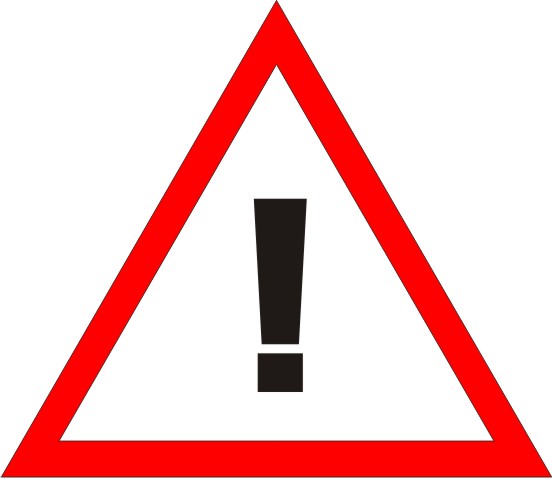 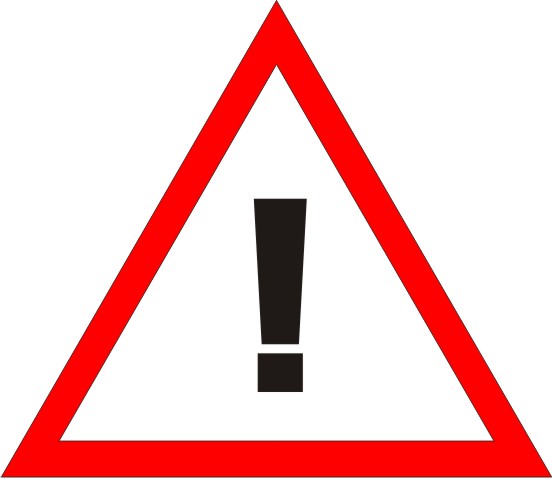 Diverse Arbeitshefte müssen nach Ansage der Lehrkraft angeschafft werden. 